Southern 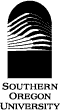 Occupational Safety Advisory Committee (OSAC)MinutesMeeting Date & Time: Oct. 25th 2016 at 8:30 a.m.Chaired by: Joel PerkinsMembers in Attendance: Old Business:New Business:Incident Reports:At 09:35 Joel moved to adjourn and Russell seconded.  The motion was carried.Michele BarlowRussell DeenDoug WalbornJoel PerkinsTreasa SpraguePam D’AlluraThe stairs were painted behind the science building. TThe science building noise complaints have been rectified. Joel brought up cell phones in class. OAL faculty members don’t allow during class time - What will be the protocol for emergency situations & alerts that are given via phones. Will talk more about the issue.Short discussion on how many students can be on committee – twoRussell reported on updates around campus since last meeting: fire drills in the Residence Halls were a success, Stevenson Union is getting a AED.Joel asked about placing maps in the Cascade complex as many people seem to get lost in the building – will continue conversation.Spoke about Clubs & Athletic injuries etc. They are covered but must pay deductible for damage and or injury. Ashland High School/Dorms etc. Next meeting will be a building inspection. Russell will pick the building & let Joel know so we can figure a place and time to meet.In May a faculty member broke hand playing Goalie-? Don’t play goalie anymoreAn employee tripped on a doorstop in the library – Doug ask about the protocol on door stops. Discussed but common sense should prevail.An employee fell in the ED/Psych building and broke elbow.An employee hit head on pipe while walking up stairs. The pipe is now wrapped with padding.An employee fell off bed while cleaning & hurt their wrist. Be aware of your surroundings etc.An employee fell on a wet floor – rectified the wet area. An employee hurt back moving a 5 gallon can of paint. Completed lift training.An employee bent over to pick up keys and hit head on open door/cabinet. Shut the doorIn the Schneider Center a small child pushed down an employee who hurt back which is now a Claim.Near Misses – Student hurt elbow taking hose off of faucet. Rectified, Student hit head while putting a mop away. Fixed the holder so that it is less dangerous.